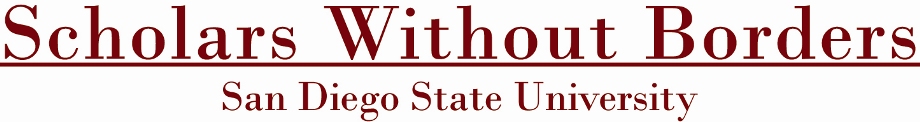 Scholars Without BordersUndergraduate Study Abroad Scholarship Application_________________________________________________________Scholarship Application Deadlines for: Spring Semester and Winter/Spring break programs -------------------------------------- November 1Fall Semester, Summer Term and Academic Year programs---------------------------- March 1Complete applications must be received via email to Seth Kaplowitz (skaplowitz@mail.sdsu.edu) no later than 4:00 p.m. on the deadline date. Incomplete or late applications will not be accepted. General Criteria for Scholarships:This scholarship is to support academic study and research in SDSU-approved programs/courses abroad. Applications will be accepted from undergraduate members of Scholars Without Borders who are currently enrolled in a degree-seeking program at San Diego State University.  Applicants must be in good academic and disciplinary standing at the time of application and maintain their good standing to receive award money. Qualified applicants should demonstrate their involvement in international programs, events, or studies at SDSU, and they must explain how their award would be utilized in conjunction with academic studies or research abroad.The Scholars Without Borders Scholarship Committee will rate applications based on the following selection criteria (in no particular order):the relevance of the chosen study abroad program to the applicant’s academic program, career goals, and/or community service activitiesthe applicant’s ability and commitment to be an effective ambassador abroad and integrate with the host communitythe quality and length of the applicant’s chosen study abroad programthe applicant’s potential to impact the SDSU campus community as a result of the proposed study abroad experiencethe overall quality of the applicant’s response to the essay questionsthe applicant’s cumulative grade point averagewhether study abroad is required for the applicant’s academic programStudents may apply for study abroad scholarships even if they have not yet been accepted into their chosen study abroad program, but award money will not be released without proof of acceptance into an authorized study abroad program. For questions, please contact scholarswithoutborders@mail.sdsu.eduAwardsAwards typically range from $500-$1,000. In addition, the Fu Foundation has contributed special funding and will annually select one student studying abroad in Asia to receive the $1,000 Fu Scholar Award. The Fu Foundation will give special priority to Philosophy majors.These awards are separate from the Associated Students (AS) Study Abroad Scholarship awards, which you are also encouraged to apply for, along with other study abroad scholarship programs. All applicants will be notified within one month of the application deadline if they have been selected for an award. Actual disbursement of scholarship funds occurs according to the disbursement timetables of the Office of Financial Aid and Scholarships, typically after the award semester begins. Plan ahead for costs that you will need to cover up-front, such as airfare, deposits, and program fees.Undergraduate Study Abroad Scholarship ApplicationPersonal Information Name: ____________________________________________  Red ID: ___________________		First		MI		LastE-mail Address: 	______________________________________________________Mailing Address: 	_______________________________________________________			_______________________________________________________Permanent Phone:	___________________________	Cell Phone:__________________Total units completed: ______________			Units completed at SDSU: __________Units enrolled this semester: _________		Expected date of graduation: _______________	Total GPA: ________	Major: ______________________________	Minor: _______________________________Major: ______________________________	Minor: _______________________________Is study abroad a requirement for your program/major?      	□ Yes		□ NoFinancial Aid: Do you receive either a Pell Grant or a Cal Grant?	□ Yes		□ NoWill you receive additional funding for this study abroad program through your academic department? 		□ Yes		□ NoCountry of citizenship: _____________________________________________________Study Abroad Program InformationProgram Name: __________________________________________________________Location (city/country): _____________________________________________________Program Provider (if applicable): _____________________________________________Host Institution Abroad (if applicable): _________________________________________Dates of program: 	from ______________________	to ___________________________Itemized Program BudgetTuition and fees: __________Food and housing: __________Round-trip airfare to Host Country: __________Educational materials: __________Incidentals*: __________Total: __________*For incidentals, include associated costs like passport and visa costs, required immunizations, required local travel, and personal expenses required for day-to-day living in the host country. Do not include the cost of vacation travel or optional program excursions.Essay QuestionPlease attach the following: A one-paragraph description of your chosen study abroad program, the classes you will take, and/or what you expect to get out of the experience.A personal statement of no more than 500 words that addresses each of the following elements: why you selected your particular study abroad program and locationhow those are relevant to your academic program, career goals and/or community service activitieshow you plan to learn about and become integrated into the community and culture you will be visiting, as well as how you have prepared for your experience abroadhow you will use your experience abroad to enrich the SDSU community 